 Appendix 1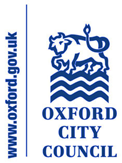 18/01340/FUL – Trinity College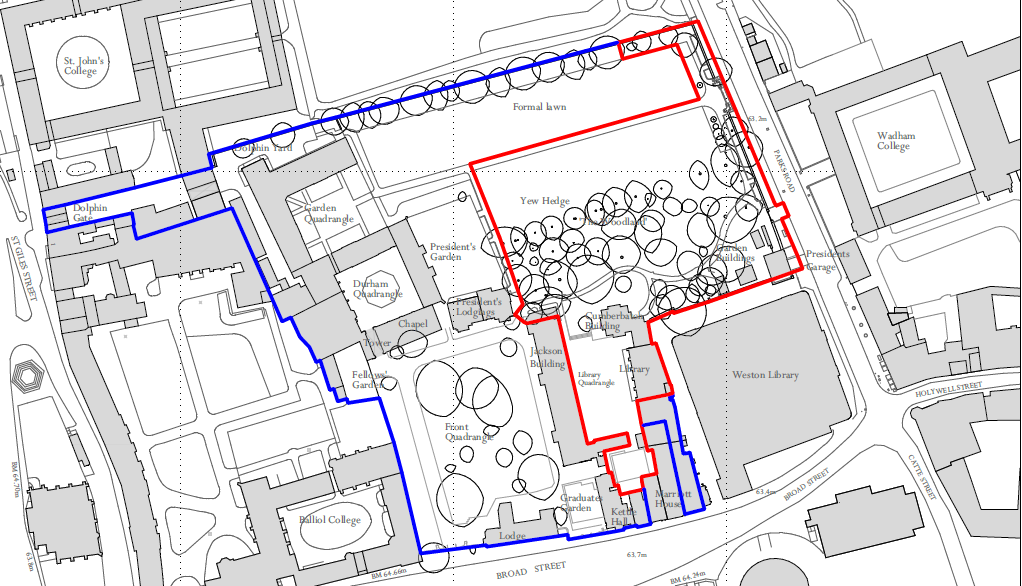 